IN EXTENSO Auvergne Rhône AlpesA l’attention de M. Thierry SIMARDExpert -comptable24, chemin des Verrières BP3369751 – LYON CHARBONNIERESECULLY, le 24 Février 2021 Objet : Reprise dossier CÔTE SAÔNECher confrère,Nous sommes sollicités par Madame Marie de Rouville, pour assurer une mission de présentation des comptes annuels à compter du 01/03/2021.Conformément à l’article 163 du décret du 30 mars 2012, nous vous prions de bien vouloir nous faire savoir si rien ne s’oppose à notre entrée en fonction sur ce dossier, dans un délai compatible avec le bon exercice de notre mission.En cas de non-réponse sous quinze jours, nous en déduirons que rien ne s’oppose à notre entrée en fonction.Nous vous prions d’agréer, cher confrère, nos salutations distinguées.Vous souhaitant une bonne journée, Bien cordialement, Jérémy RENCHYExpert-comptable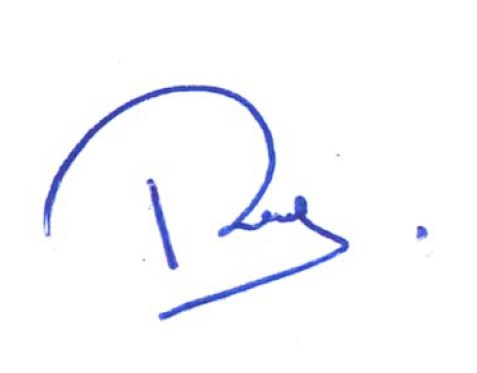 